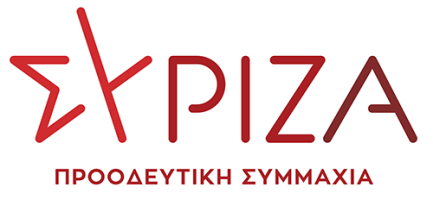 Αθήνα, 20 Σεπτεμβρίου 2021ΕΡΩΤΗΣΗ Προς τον κ. Υπουργό Αγροτικής Ανάπτυξης και ΤροφίμωνΘέμα: «Να ενταθούν οι έλεγχοι για περιπτώσεις ελληνοποίησης εισαγόμενου κρασιού»Στην Ελλάδα υπάρχουν αρμόδιοι ελεγκτικοί φορείς για την αποφυγή πρακτικών ελληνοποιήσεων εισαγόμενων προϊόντων. Ο ίδιος ο Πρωθυπουργός στη ΔΕΘ, από το περίπτερο του Υπουργείου Αγροτικής Ανάπτυξης και Τροφίμων, δήλωσε ότι θα παταχθούν οι παράνομες ελληνοποιήσεις και μάλιστα ότι αυτό γίνεται ήδη πράξη. Παρόλα αυτά, υπάρχουν καταγγελίες για αθρόες εισαγωγές οίνου αμφιβόλου ποιότητας, από άλλες  χώρες,  ο οποίος παρανόμως ελληνοποιείται. Συγκεκριμένα, σύμφωνα με τις πρόσφατες καταγγελίες του προέδρου της Κεντρικής Συνεταιριστικής Ένωσης Αμπελοοινικών Προϊόντων (ΚΕΟΣΟΕ), «…. την στιγμή που οι συνεταιριστικές οργανώσεις στο Ηράκλειο και στη Νάουσα έχουν αποθέματα κρασιών και αγοράζουν οινοστάφυλα στο πλαίσιο κοινωνικής πολιτικής, τα οποία τα διοχετεύουν εξ ανάγκης στις χωματερές, το επίσημο κράτος κάνει τα ‘στραβά μάτια’ σε μεγάλες εισαγωγές κρασιών άγνωστης και αμφιβόλου ποιότητας, αφήνοντάς τα στη συνέχεια δίχως ελέγχους στη ελληνική αγορά να ελληνοποιηθούν». Κατόπιν τούτου θεωρούμε ότι το αρμόδιο Υπουργείο οφείλει να ζητήσει και να ερευνήσει τα στοιχεία τα οποία έχει ο πρόεδρος της ΚΕΟΣΟΕ και βάσει των οποίων έκανε τη δημόσια καταγγελία.Επειδή, ενδεχομένως κινδυνεύει η Δημόσια ΥγείαΕπειδή, ενδεχομένως υπάρχουν φαινόμενα αισχροκέρδειαςΕπειδή, η αμπελουργία στη χώρα μας έχει τάση συρρίκνωσης και χρήζει στήριξης Επειδή, ο Ελληνικός οίνος και η ομολογουμένως υψηλή ποιότητά του, θα πρέπει να προστατευθούν.Ερωτάται ο αρμόδιος ΥπουργόςΣε ποιες ενέργειες θα προβείτε, ώστε να ελεγχθεί η παράνομη ελληνοποίηση εισαγόμενου οίνου που πλήττει την ελληνική οινοποιία;Σε ποιες ενέργειες θα προβείτε, ώστε να προφυλαχθεί η υγεία των καταναλωτών;Σε ποιες ενέργειες θα προβείτε, ώστε να παταχθούν περιπτώσεις αισχροκέρδειας;          Οι ερωτώντες ΒουλευτέςΒαρδάκης ΣωκράτηςΑραχωβίτης ΣταύροςΑβραμάκης ΕλευθέριοςΑγαθοπούλου ΕιρήνηΑλεξιάδης Τρύφων Αναγνωστοπούλου Αθανασία (Σία)Αυγέρη Θεοδώρα (Δώρα)Βαγενά ΆνναΒέττα ΚαλλιόπηΓκιόλας Ιωάννης Δρίτσας ΘεόδωροςΗγουμενίδης Νικόλαος Θραψανιώτης ΕμμανουήλΚαλαματιανός Διονύσιος -Χαράλαμπος Κασιμάτη Ειρήνη (Νίνα)Λάππας Σπυρίδων Μάλαμα Κυριακή Μαμουλάκης Χαράλαμπος (Χάρης)Μάρκου Κωνσταντίνος Μεϊκόπουλος ΑλέξανδροςΜπάρκας Κωνσταντίνος Μπουρνούς Ιωάννης Μωραΐτης Αθανάσιος (Θάνος)Παπαδόπουλος Αθανάσιος (Σάκης)Παπανάτσιου ΑικατερίνηΠέρκα Θεοπίστη (Πέτη)Πολάκης ΠαύλοςΠούλου Παναγιού (Γιώτα)Ραγκούσης Ιωάννης Σαρακιώτης Ιωάννης Σκούφα Ελισσάβετ (Μπέττυ)Συρμαλένιος ΝικόλαοςΤελιγιορίδου ΟλυμπίαΤριανταφυλλίδης Αλέξανδρος Τσίπρας Γεώργιος Φάμελλος Σωκράτης Φίλης ΝικόλαοςΧαρίτου Δημήτριος Χρηστίδου ΡαλλίαΨυχογιός Γεώργιος 